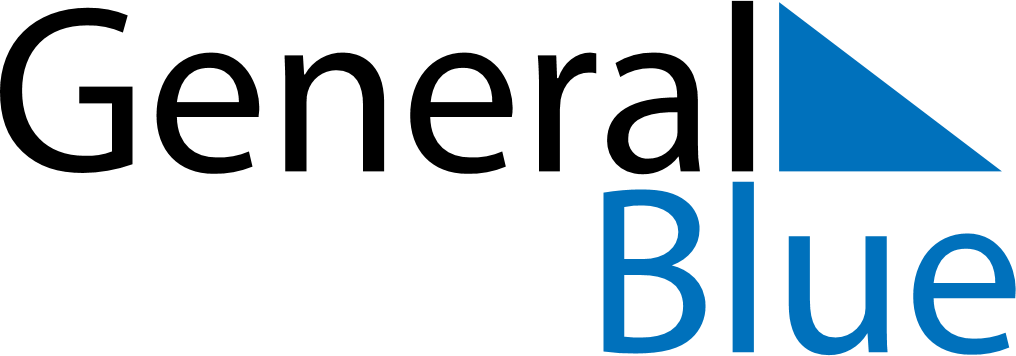 2024 - Q3Anguilla2024 - Q3Anguilla2024 - Q3Anguilla2024 - Q3Anguilla2024 - Q3Anguilla2024 - Q3Anguilla July 2024 July 2024 July 2024MondayTuesdayTuesdayWednesdayThursdayFridaySaturdaySunday1223456789910111213141516161718192021222323242526272829303031 August 2024 August 2024 August 2024MondayTuesdayTuesdayWednesdayThursdayFridaySaturdaySunday123456678910111213131415161718192020212223242526272728293031 September 2024 September 2024 September 2024MondayTuesdayTuesdayWednesdayThursdayFridaySaturdaySunday1233456789101011121314151617171819202122232424252627282930Aug 1: August ThursdayAug 2: Constitution DayAug 5: August Monday